       1st Fressingfield  Scout Group  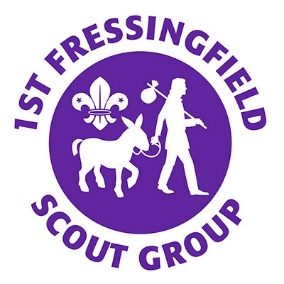 1st Fressingfield Scout Group Executive Meeting Minutes 1st July 2021 8pm – via ZoomWelcomePresent; Andrew Aalders-Dunthorne, Angie Ellis, John Coop, Emma Petty, Michael Knights, Pete Smith, Ciaran Carr, Gail Jerman, Nathan Hunt,  Julie Barry,  Alex Dinsdale, Robin ChewJulie BarryApologiesDawn Carmen Jones, Karine LastApproval of MinutesAdd AD as present.  Update password for Exec access. Matters arising from previous minutes not covered on the agendaA presentation was given to parents by GJ at Middleton School, children are very excited to get started and there were no questions to address.FSG strategic plan progress including; HQ DevelopmentMK reported that the foundations at site are challenging but going well.  Concrete prices have increased, and we have had to facilitate deeper foundations of  46 concrete blocks of varying sizes.  Several photos of progress have been uploaded to FSG Facebook page.Accounts and additional fundingJC advised there are still a few issues to finalise with Solicitors and documents to sign off.   Cash flow is tight, with a total of £7,951 in the development and main accounts combined.  (this includes £4.5k for bikes).We have a bill to pay of £4k, for interim groundworks.  Cost of the build is totalling £256k overall, with a small contingency. JC had a conversation on Monday with Portable Offices informing them of delays due to planning and legality issues.  This has pushed delivery from end of July, to the beginning of September – with the expectation that the building will be fit to use and the end of Sept.   AAD confirmed that the Leadership team would be discussing continuing to use our current base in Hoxne until October.JC, MH & MK have a Zoon meeting with PO tomorrow. The loan will be received in 3 stages.  £7k already received towards deposit£110k once building is in place£83k final instalment to PO on signing off.There are bills to meet mid august, therefore AAD proposed to the Exec that we use the Explorer account to fund this for a short period until the 2nd payment is received from our funder.  The Explorer account funds are ringfenced for international travel, which in the current climate will not be used  this year.  JB seconded the motion and a show of hands confirmed unanimous agreement to transfer £5,500 on a loan basis, to be repaid by September. Fundraising is crucial to meet the loan repayment.  A total of £100k will be met by the SLA agreement and the further £100k needs to be fundraised over the next 5 years.There are grants available to chase.  Subs from 59 paying members totalled £735 in June.  We currently have a waiting list and are confident we can hit the 100 member mark.AAD gave huge thanks from the Leadership team to JC & MK for their time and drive on the project. AOBJB has secured 2 occasional helpers and 1 new leader.  Forms need processing, ID to be checked and DBS application completing. Date of Next MeetingTBC (Sept 2021)